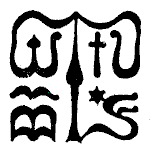 Wesley János Lelkészképző Főiskola Szociális munka szakTantárgy kódjaSMAK704SMAK704SMAK704Tantárgy elnevezéseKözösségi szociális munkaKözösségi szociális munkaKözösségi szociális munkaTantárgy oktatójának neveYossi Korazim-KőrösyBagdi TímeaBeosztása, tudományos fokozataprof. Dr.óraadóPhD hallgatóóraadóTantárgy óraszámanappali tagozaton: 30 óra/félévlevelező tagozaton: 16 óra/félévnappali tagozaton: 30 óra/félévlevelező tagozaton: 16 óra/félévnappali tagozaton: 30 óra/félévlevelező tagozaton: 16 óra/félévTanóra típusaelőadáselőadáselőadásMeghirdetési időszakőszi félév őszi félév őszi félév Kreditszám3 kredit 3 kredit 3 kredit A tantárgy céljaA tantárgy célja, hogy a hallgatók alapvető elméleti és gyakorlati ismeretekre tegyenek szert a közösségi szociális munka területéről. A kurzus végére a hallgatók megértik a makro szintű beavatkozást és képessé válnak közösségi projekt tervezésre egy szociális probléma feltérképezése után.A tantárgy célja, hogy a hallgatók alapvető elméleti és gyakorlati ismeretekre tegyenek szert a közösségi szociális munka területéről. A kurzus végére a hallgatók megértik a makro szintű beavatkozást és képessé válnak közösségi projekt tervezésre egy szociális probléma feltérképezése után.A tantárgy célja, hogy a hallgatók alapvető elméleti és gyakorlati ismeretekre tegyenek szert a közösségi szociális munka területéről. A kurzus végére a hallgatók megértik a makro szintű beavatkozást és képessé válnak közösségi projekt tervezésre egy szociális probléma feltérképezése után.Szükséges előtanulmányok, feltételezett tudásanyagFejlesztendő kompetenciaterületektudása- Ismeri a szociális munka beavatkozásra, együttműködések kialakítására, szociális problémák megelőzésére és kezelésére felhasználható módszereit, eljárásait.- Ismeri és érti a szociális munka szerepét, lényegét, funkcióit, komplexitását, multi, inter-diszciplináris jellegét.képességei- Képes szükségletfelmérésre, az egyén és környezete közötti folyamatoknak, kölcsönhatásoknak, problémáknak holisztikus elemzésére.- Felkészült a szakmai csapatmunkára, a partneri együttműködésekre az érintettekkel, szakmai szervezetekkel, a társszakmák és a közigazgatás szakembereivel, önkéntesekkel.attitűdje   - Érzékeny és nyitott a társadalmi és szociális problémákra, elkötelezett és felelősséget vállal a szakma értékei és a társadalmi szolidaritás ügye mellett.   - Nyitott mások megismerésére, empátiával viszonyul az emberekhez, családokhoz, csoportokhoz és közösségekhez.autonómiája és felelőssége   - Tevékenységét a kritikai gondolkodáson alapuló, kiszámítható, következetes, autonóm munkavégzés, a saját tevékenységre vonatkozó reflexiók jellemzik.tudása- Ismeri a szociális munka beavatkozásra, együttműködések kialakítására, szociális problémák megelőzésére és kezelésére felhasználható módszereit, eljárásait.- Ismeri és érti a szociális munka szerepét, lényegét, funkcióit, komplexitását, multi, inter-diszciplináris jellegét.képességei- Képes szükségletfelmérésre, az egyén és környezete közötti folyamatoknak, kölcsönhatásoknak, problémáknak holisztikus elemzésére.- Felkészült a szakmai csapatmunkára, a partneri együttműködésekre az érintettekkel, szakmai szervezetekkel, a társszakmák és a közigazgatás szakembereivel, önkéntesekkel.attitűdje   - Érzékeny és nyitott a társadalmi és szociális problémákra, elkötelezett és felelősséget vállal a szakma értékei és a társadalmi szolidaritás ügye mellett.   - Nyitott mások megismerésére, empátiával viszonyul az emberekhez, családokhoz, csoportokhoz és közösségekhez.autonómiája és felelőssége   - Tevékenységét a kritikai gondolkodáson alapuló, kiszámítható, következetes, autonóm munkavégzés, a saját tevékenységre vonatkozó reflexiók jellemzik.tudása- Ismeri a szociális munka beavatkozásra, együttműködések kialakítására, szociális problémák megelőzésére és kezelésére felhasználható módszereit, eljárásait.- Ismeri és érti a szociális munka szerepét, lényegét, funkcióit, komplexitását, multi, inter-diszciplináris jellegét.képességei- Képes szükségletfelmérésre, az egyén és környezete közötti folyamatoknak, kölcsönhatásoknak, problémáknak holisztikus elemzésére.- Felkészült a szakmai csapatmunkára, a partneri együttműködésekre az érintettekkel, szakmai szervezetekkel, a társszakmák és a közigazgatás szakembereivel, önkéntesekkel.attitűdje   - Érzékeny és nyitott a társadalmi és szociális problémákra, elkötelezett és felelősséget vállal a szakma értékei és a társadalmi szolidaritás ügye mellett.   - Nyitott mások megismerésére, empátiával viszonyul az emberekhez, családokhoz, csoportokhoz és közösségekhez.autonómiája és felelőssége   - Tevékenységét a kritikai gondolkodáson alapuló, kiszámítható, következetes, autonóm munkavégzés, a saját tevékenységre vonatkozó reflexiók jellemzik.Tantárgyi leírásA hallgató ismerje meg a közösségi szociális munka elméleti irányzatait, valamint gyakorlati módszereit, különös tekintettel a közösségi munka hazai gyakorlatára. Legyen képes felismerni a közösségek szerveződési elveit, valamint tudja azt az aktuális társadalmi viszonyok között vizsgálni. A kurzus során a hallgató megismeri a közösségek feltérképezésének, a közösségi szükségletek felmérésének technikáit, a közösségfejlesztés, a közösségszervezés, a szolgáltatások tervezésének módszereit, valamint a közösségek érdekvédelmének munkamódszereit.A hallgató ismerje meg a közösségi szociális munka elméleti irányzatait, valamint gyakorlati módszereit, különös tekintettel a közösségi munka hazai gyakorlatára. Legyen képes felismerni a közösségek szerveződési elveit, valamint tudja azt az aktuális társadalmi viszonyok között vizsgálni. A kurzus során a hallgató megismeri a közösségek feltérképezésének, a közösségi szükségletek felmérésének technikáit, a közösségfejlesztés, a közösségszervezés, a szolgáltatások tervezésének módszereit, valamint a közösségek érdekvédelmének munkamódszereit.A hallgató ismerje meg a közösségi szociális munka elméleti irányzatait, valamint gyakorlati módszereit, különös tekintettel a közösségi munka hazai gyakorlatára. Legyen képes felismerni a közösségek szerveződési elveit, valamint tudja azt az aktuális társadalmi viszonyok között vizsgálni. A kurzus során a hallgató megismeri a közösségek feltérképezésének, a közösségi szükségletek felmérésének technikáit, a közösségfejlesztés, a közösségszervezés, a szolgáltatások tervezésének módszereit, valamint a közösségek érdekvédelmének munkamódszereit.Kötelező és ajánlott irodalomA szociális munka elmélete és gyakorlata III. kötet – Közösségi szociális munka, szerk.: Gosztonyi Géza, Budapest, 2004.Varga A. Tamás – Vercseg Ilona: Közösségfejlesztés, Magyar Művelődési Intézet, Budapest, 1998. 15-51. o., 59-68. o.Jack Rothman: A közösségi beavatkozás megközelítései, Közösségfejlesztők Egyesülete, Parola Füzetek, Budapest, 2002., 4-10. o., 21-30.o.Yossi Korazim-Kőrösy – Terry Mizrah – Chana Katz – Amnon Karmon – Martha Lucia Garcia – Marcia Byne Smith: Interdiszciplináris közösségfejlesztés és együttműködés izraeli és amerikai tapasztalatok és szaktudás alapján, Esély 2007/6. 61-86. o.A szociális munka elmélete és gyakorlata III. kötet – Közösségi szociális munka, szerk.: Gosztonyi Géza, Budapest, 2004.Varga A. Tamás – Vercseg Ilona: Közösségfejlesztés, Magyar Művelődési Intézet, Budapest, 1998. 15-51. o., 59-68. o.Jack Rothman: A közösségi beavatkozás megközelítései, Közösségfejlesztők Egyesülete, Parola Füzetek, Budapest, 2002., 4-10. o., 21-30.o.Yossi Korazim-Kőrösy – Terry Mizrah – Chana Katz – Amnon Karmon – Martha Lucia Garcia – Marcia Byne Smith: Interdiszciplináris közösségfejlesztés és együttműködés izraeli és amerikai tapasztalatok és szaktudás alapján, Esély 2007/6. 61-86. o.A szociális munka elmélete és gyakorlata III. kötet – Közösségi szociális munka, szerk.: Gosztonyi Géza, Budapest, 2004.Varga A. Tamás – Vercseg Ilona: Közösségfejlesztés, Magyar Művelődési Intézet, Budapest, 1998. 15-51. o., 59-68. o.Jack Rothman: A közösségi beavatkozás megközelítései, Közösségfejlesztők Egyesülete, Parola Füzetek, Budapest, 2002., 4-10. o., 21-30.o.Yossi Korazim-Kőrösy – Terry Mizrah – Chana Katz – Amnon Karmon – Martha Lucia Garcia – Marcia Byne Smith: Interdiszciplináris közösségfejlesztés és együttműködés izraeli és amerikai tapasztalatok és szaktudás alapján, Esély 2007/6. 61-86. o.Ismeretek ellenőrzésének módjavizsgavizsgavizsgaTantárgy tárgyi követelményeitanterem – számítógép – projektor – vetítővászon – internet hozzáférés - flipchart tábla (minden eszközével)tanterem – számítógép – projektor – vetítővászon – internet hozzáférés - flipchart tábla (minden eszközével)tanterem – számítógép – projektor – vetítővászon – internet hozzáférés - flipchart tábla (minden eszközével)